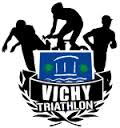 Compte-rendu de réunion du 29 janvier 2019Présents :Florent HAUMONTÉ, PrésidentStéphane ORAISON, TrésorierDavid BONHOMME, Commission HabillementLionel PARDON, Commission SponsoringDelphine PERARD, SecrétaireDenis ROUDIER, Secrétaire adjointBastien VIGIER, SalariéAbsents :Fabrice SLAK, Commission JeunesChristophe DURBEC, Commission CommunicationOlivier GIORGETTA, Commission SponsoringLionèle BAROUX, Commission SponsoringLieu de la réunion : Salle du Palais des Sports Pierre CoulonOrdre du jour :Nouveau bureauCommissionsBike & RunCompétitions jeunesSortie adultesContrat/Embauche BastienNouveau bureauL’organigramme est mis à jour suite aux derniers changements et évolutions du club. Il est joint au présent compte-rendu.Les démarches administratives pour l’élaboration du nouveau bureau sont en cours.La commission arbitrage est dirigée par Jessica Lopes.CommissionsLa commission habillement a reçu l’ensemble de la commandes pour les tenues (Disponible auprès de Lionel PARDON).La commission habillement nous informe que la commande de 130 bonnets de natation a été validée. Le club offre un bonnet de natation à chaque licencié.Bastien nous informe que Décathlon lui a proposé d’organiser une « Journée découverte » pour promouvoir les clubs régionaux et proposer leurs produits (équipements, alimentation …).Cette journée proposerait de faire découvrir le triathlon et Décathlon mettrait à la disposition leur matériel (vélos, casques …).Cette journée se déroulerait un samedi après-midi au mois de juin. La date de cette manifestation n’est pas encore déterminée.Denis Roudier demande si le prêt du vélo par Décathlon n’incombe pas la responsabilité du club ? Si cette course se déroule sur leur parking cela engendre forcément leur responsabilité.Bastien répond que la responsabilité du club ne sera pas impactée. Il propose qu’une plaquette de présentation pour cette journée soit réalisée.Décathlon souhaite également voir un partenariat avec notre club pour proposer des tarifs intéressants pour notamment l’entretien et la réparation des vélos.Bike & RunUn dernier point est évoqué concernant la manifestation Run & Bike. Bastien nous informe que tout est calé et prêt pour cette deuxième édition. Lors de la réunion, 30 participants étaient inscrit en plus par rapport à l’année dernière.Compétitions jeunesL’aquathlon prévu initialement à Montluçon se déroulera à Rillieux. Une participation de 30 € sera demandée aux parents.Bastien précise qu’une personne est très impliquée pour trouver des mécénats et nous aider dans la recherche de sponsor. Un mécénat de 300 € devrait nous être alloué. Le coût de cette manifestation s’élèverait à 375 €, soit une différence de 75 €.Le budget jeunes est validé.Sortie adultesUne compétition pour les adultes à Mimizan est prévue les 8 et 9 juin prochains. Il est prévu d’envoyer un mail aux adultes afin de savoir s’ils souhaitent participer. En fonction des retours, il faudra faire le point sur les inscriptions afin de pouvoir définir les élements de la participation club et organiser les hébergements.Une enveloppe prévisionnelle de 700 euros est allouée pour cette sortie.Contrat BastienLe contrat de Bastien se termine en juin 2020, date à laquelle sa formation sera terminée. Il est nécessaire dès maintenant de chercher des solutions pour pérenniser cet emploi.Plusieurs propositions sont envisagées :Formation CREPS. Rencontrer le responsable de formation du Creps (recherche  de formateur ou entraineur pour le matin et soir.Rencontrer VVAN pour fusionner nos créneaux adultes. Rencontrer le responsable de formation STAPS, pour intervenir sur de la pratique. Rencontrer la direction des sports pour mise à disposition, (piscine, école..). Stéphane Oraison précise que Bastien étant en contrat d’apprentissage, les charges patronales sont quasi nulles. Une simulation de salaire brute doit être réalisée pour évaluer le coût pour le club d’une embauche.Bastien propose de rencontrer Philippe Costelle, Directeur des Sports de Vichy Communauté, pour proposer une mutualisation des ressources et une mise à disposition.Denis Roudier souligne que si Bastien prenait les trois options proposées ci-dessus en auto-entrepreneur, ce serait la solution la moins pénalisante pour le club.Je vous rappelle que lors de l’assemblée générale du 14 décembre dernier, Florent Haumonté devenu Président a indiqué qu’il arrêtait sa fonction fin d’année.Si aucune personne ne souhaite reprendre cette fonction de président, l’avenir du club risque d’être compromis, ce qui mettra inévitablement  fin au  contrat de Bastien.Nous avons décidé de rendre public les comptes rendus de chaque réunion à tous les licenciés.Fin de la réunion : 19h45